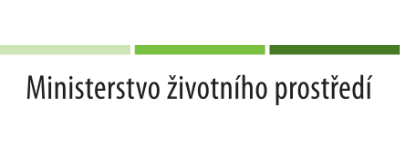 TISKOVÁ ZPRÁVABrno, 16. října 2023Ekovýchova pro lepší svět. Je opravdu dostupná všem?Energetická chudoba, sociální i zdravotní znevýhodnění, klimatická migrace, klimatická spravedlnost a další témata – aktuální sociální problémy a výzvy přiblíží 6. Národní konference EVVO. A nastíní, jak je zohledňovat v současné ekovýchově. Největší setkání vzdělavatelů organizují Lipka a Ministerstvo životního prostředí, proběhne ve čtvrtek 19. října 2023 v Brně v hotelu Continental.Letošní setkání vzdělavatelů a klíčových aktérů v oblasti environmentální výchovy s podtitulem „EKOVÝCHOVA spravedlivě PRO VŠECHNY“ se zaměří na propojení environmentálních a sociálních témat. Podíváme se na svět očima lidí s nejrůznějším sociálním či zdravotním znevýhodněním a odhalíme oblasti, kde se potkávají environmentální a sociální problémy a výzvy, i příklady, jak je zahrnout do vzdělávání a osvěty. Téma přilákalo rekordní počet účastníků z ČR i SR.„Spravedlnost, sociálno, zdraví a environmentální otázky se přímo spojují také v tématu klimatické krize a pokud chceme klimaticky vzdělávat, musíme i tento široký sociální kontext vnímat a rozumět mu,“ zmiňuje ředitelka Lipky a hlavní garantka konference Hana Korvasová.Pozvání přijalo 23 přednášejících, kteří se věnují nejrůznějším skupinám znevýhodněných, klimatické spravedlnosti a spravedlivé transformaci, energetické chudobě a rázovitým regionům. Těšit se můžeme například na příspěvky držitelky Ceny Františka Kriegla za občanskou statečnost Barbory Antonové, politoložky Anny Durnové či režisérky Andrey Culkové. Nebudou chybět příklady ekosociálních aktivit ekocenter.V rámci konference proběhne také vyhlášení vítězů 7. ročníku ceny za environmentální publicistiku Ekopublika. Smyslem této ceny je podpořit a zviditelnit publikování odborně a žurnalisticky kvalitních článků zaměřených na problematiku péče a ochrany životního prostředí u nás i ve světě. Ocenění pořádají Nadace Veronica, Katedra environmentálních studií FSS MU a Lipka.„Konference je nesmírně důležitá pro posílení sounáležitosti mezi aktéry ekovýchovy z celé ČR: ze škol, z ekocenter i z úřadů. Ekovýchovu jako obor je potřeba neustále rozvíjet, obohacovat o nové směry, konfrontovat s vědou, směřováním politik,“ dodává ministerský rada MŽP a spoluorganizátor konference Miroslav Novák.Akce se koná pod záštitou ministra životního prostředí Petra Hladíka.6. NÁRODNÍ KONFERENCE EVVO: EKOVÝCHOVA spravedlivě PRO VŠECHNYčtvrtek 19. října 2023, 8.30–16 hodinhotel Continental v Brně, Kounicova 680/6, 602 00 Brnoprogram a podrobnosti: konference-evvo.czKontakt:Veronika Neckařová, PR manažerka Lipky – veronika.neckarova@lipka.cz, 720 996 850Pavlína Žilková, koordinátorka akce, Lipka – pavlina.zilkova@lipka.cz, 545 228 567, 731 110 943Ilustrační foto:https://drive.google.com/drive/folders/13IvPhNyFsYHnzAyfrAQGfvlQz3B4U7tg?usp=sharingNárodní konference EVVO a environmentálního poradenství je každoročním největším setkáním vzdělavatelů v oblasti environmentálního vzdělávání. Akci pořádá Lipka pro Ministerstvo životního prostředí od roku 2017. Akce je určena především pracovníkům středisek a organizací zabývajících se environmentální výchovou nebo poradenstvím, pracovníkům státní správy a samosprávy, pedagogům a odborné veřejnosti. Také novinářům, studentům a dalším zájemcům o inspiraci.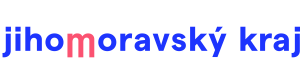 Akce se koná za finanční podpory Ministerstva životního prostředí a Jihomoravského kraje. 